Barnabas Fund Application Form 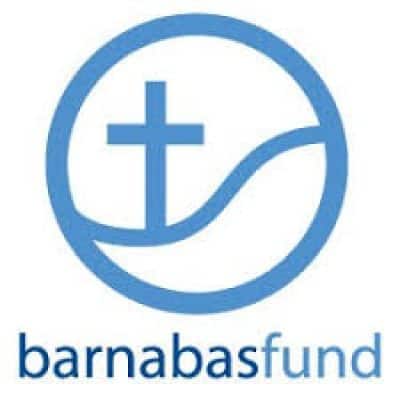 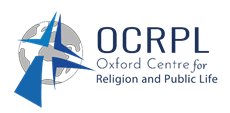 Year: 2023-2024Barnabas Fund Application Form Year: 2023-2024Barnabas Fund Application Form Year: 2023-2024Barnabas Fund Application Form Year: 2023-2024Barnabas Fund Application Form Year: 2023-2024Barnabas Fund Application Form Year: 2023-2024Barnabas Fund Application Form Year: 2023-2024Barnabas Fund Application Form Year: 2023-2024Barnabas Fund Application Form Year: 2023-2024Barnabas Fund Application Form Year: 2023-2024Barnabas Fund Application Form Year: 2023-2024Dear successful OCRPL applicant, please fill in the form and email the complete application to anna.bekele@ocrpl.org by the 15th of December 2022. Your scholarship application will be assessed along with your OCRPL study application and your references. Incomplete applications will be rejected.Dear successful OCRPL applicant, please fill in the form and email the complete application to anna.bekele@ocrpl.org by the 15th of December 2022. Your scholarship application will be assessed along with your OCRPL study application and your references. Incomplete applications will be rejected.Dear successful OCRPL applicant, please fill in the form and email the complete application to anna.bekele@ocrpl.org by the 15th of December 2022. Your scholarship application will be assessed along with your OCRPL study application and your references. Incomplete applications will be rejected.Dear successful OCRPL applicant, please fill in the form and email the complete application to anna.bekele@ocrpl.org by the 15th of December 2022. Your scholarship application will be assessed along with your OCRPL study application and your references. Incomplete applications will be rejected.Dear successful OCRPL applicant, please fill in the form and email the complete application to anna.bekele@ocrpl.org by the 15th of December 2022. Your scholarship application will be assessed along with your OCRPL study application and your references. Incomplete applications will be rejected.Dear successful OCRPL applicant, please fill in the form and email the complete application to anna.bekele@ocrpl.org by the 15th of December 2022. Your scholarship application will be assessed along with your OCRPL study application and your references. Incomplete applications will be rejected.Dear successful OCRPL applicant, please fill in the form and email the complete application to anna.bekele@ocrpl.org by the 15th of December 2022. Your scholarship application will be assessed along with your OCRPL study application and your references. Incomplete applications will be rejected.Dear successful OCRPL applicant, please fill in the form and email the complete application to anna.bekele@ocrpl.org by the 15th of December 2022. Your scholarship application will be assessed along with your OCRPL study application and your references. Incomplete applications will be rejected.Dear successful OCRPL applicant, please fill in the form and email the complete application to anna.bekele@ocrpl.org by the 15th of December 2022. Your scholarship application will be assessed along with your OCRPL study application and your references. Incomplete applications will be rejected.Dear successful OCRPL applicant, please fill in the form and email the complete application to anna.bekele@ocrpl.org by the 15th of December 2022. Your scholarship application will be assessed along with your OCRPL study application and your references. Incomplete applications will be rejected.Dear successful OCRPL applicant, please fill in the form and email the complete application to anna.bekele@ocrpl.org by the 15th of December 2022. Your scholarship application will be assessed along with your OCRPL study application and your references. Incomplete applications will be rejected.GENERAL GUIDELINESGENERAL GUIDELINESGENERAL GUIDELINESGENERAL GUIDELINESGENERAL GUIDELINESGENERAL GUIDELINESGENERAL GUIDELINESGENERAL GUIDELINESGENERAL GUIDELINESGENERAL GUIDELINESGENERAL GUIDELINESBarnabas Fund scholarships are designed to help with further educational and theological training of strategic Christian leaders and potential Christian scholars and teachers across the Global South (Africa, Asia, Middle East and Latin America). Scholarships are available to those interested to apply through OCRPL (the Oxford Centre for Religion and Public Life) to study for MTh, MPhil and PhD courses at universities, seminaries and theological colleges that are internationally recognized. These degrees are offered through partnerships with OCRPL. Our scholarship programme policy and priorities are: Our candidates must be Christian leaders from the Global South who aim to pursue higher learning in order to contribute to the body of knowledge and expand the Kingdom of God in their local and global contexts to strengthen the Church, equip themselves for more effective ministry.Our candidates will be faithful Christian men and women who study diligently and seek to make the Word of God relevant to their cultural context and situations. Our candidates will make definite commitments to continue serving the Church of Christ. Therefore we require that they demonstrate that they will have ministry employment after finishing their studies. OCRPL provides mentorship and supervision throughout the study programme. After graduation, our scholars will be part of the bigger scholarship family of OCRPL to develop and publish their works.Barnabas Fund scholarships are designed to help with further educational and theological training of strategic Christian leaders and potential Christian scholars and teachers across the Global South (Africa, Asia, Middle East and Latin America). Scholarships are available to those interested to apply through OCRPL (the Oxford Centre for Religion and Public Life) to study for MTh, MPhil and PhD courses at universities, seminaries and theological colleges that are internationally recognized. These degrees are offered through partnerships with OCRPL. Our scholarship programme policy and priorities are: Our candidates must be Christian leaders from the Global South who aim to pursue higher learning in order to contribute to the body of knowledge and expand the Kingdom of God in their local and global contexts to strengthen the Church, equip themselves for more effective ministry.Our candidates will be faithful Christian men and women who study diligently and seek to make the Word of God relevant to their cultural context and situations. Our candidates will make definite commitments to continue serving the Church of Christ. Therefore we require that they demonstrate that they will have ministry employment after finishing their studies. OCRPL provides mentorship and supervision throughout the study programme. After graduation, our scholars will be part of the bigger scholarship family of OCRPL to develop and publish their works.Barnabas Fund scholarships are designed to help with further educational and theological training of strategic Christian leaders and potential Christian scholars and teachers across the Global South (Africa, Asia, Middle East and Latin America). Scholarships are available to those interested to apply through OCRPL (the Oxford Centre for Religion and Public Life) to study for MTh, MPhil and PhD courses at universities, seminaries and theological colleges that are internationally recognized. These degrees are offered through partnerships with OCRPL. Our scholarship programme policy and priorities are: Our candidates must be Christian leaders from the Global South who aim to pursue higher learning in order to contribute to the body of knowledge and expand the Kingdom of God in their local and global contexts to strengthen the Church, equip themselves for more effective ministry.Our candidates will be faithful Christian men and women who study diligently and seek to make the Word of God relevant to their cultural context and situations. Our candidates will make definite commitments to continue serving the Church of Christ. Therefore we require that they demonstrate that they will have ministry employment after finishing their studies. OCRPL provides mentorship and supervision throughout the study programme. After graduation, our scholars will be part of the bigger scholarship family of OCRPL to develop and publish their works.Barnabas Fund scholarships are designed to help with further educational and theological training of strategic Christian leaders and potential Christian scholars and teachers across the Global South (Africa, Asia, Middle East and Latin America). Scholarships are available to those interested to apply through OCRPL (the Oxford Centre for Religion and Public Life) to study for MTh, MPhil and PhD courses at universities, seminaries and theological colleges that are internationally recognized. These degrees are offered through partnerships with OCRPL. Our scholarship programme policy and priorities are: Our candidates must be Christian leaders from the Global South who aim to pursue higher learning in order to contribute to the body of knowledge and expand the Kingdom of God in their local and global contexts to strengthen the Church, equip themselves for more effective ministry.Our candidates will be faithful Christian men and women who study diligently and seek to make the Word of God relevant to their cultural context and situations. Our candidates will make definite commitments to continue serving the Church of Christ. Therefore we require that they demonstrate that they will have ministry employment after finishing their studies. OCRPL provides mentorship and supervision throughout the study programme. After graduation, our scholars will be part of the bigger scholarship family of OCRPL to develop and publish their works.Barnabas Fund scholarships are designed to help with further educational and theological training of strategic Christian leaders and potential Christian scholars and teachers across the Global South (Africa, Asia, Middle East and Latin America). Scholarships are available to those interested to apply through OCRPL (the Oxford Centre for Religion and Public Life) to study for MTh, MPhil and PhD courses at universities, seminaries and theological colleges that are internationally recognized. These degrees are offered through partnerships with OCRPL. Our scholarship programme policy and priorities are: Our candidates must be Christian leaders from the Global South who aim to pursue higher learning in order to contribute to the body of knowledge and expand the Kingdom of God in their local and global contexts to strengthen the Church, equip themselves for more effective ministry.Our candidates will be faithful Christian men and women who study diligently and seek to make the Word of God relevant to their cultural context and situations. Our candidates will make definite commitments to continue serving the Church of Christ. Therefore we require that they demonstrate that they will have ministry employment after finishing their studies. OCRPL provides mentorship and supervision throughout the study programme. After graduation, our scholars will be part of the bigger scholarship family of OCRPL to develop and publish their works.Barnabas Fund scholarships are designed to help with further educational and theological training of strategic Christian leaders and potential Christian scholars and teachers across the Global South (Africa, Asia, Middle East and Latin America). Scholarships are available to those interested to apply through OCRPL (the Oxford Centre for Religion and Public Life) to study for MTh, MPhil and PhD courses at universities, seminaries and theological colleges that are internationally recognized. These degrees are offered through partnerships with OCRPL. Our scholarship programme policy and priorities are: Our candidates must be Christian leaders from the Global South who aim to pursue higher learning in order to contribute to the body of knowledge and expand the Kingdom of God in their local and global contexts to strengthen the Church, equip themselves for more effective ministry.Our candidates will be faithful Christian men and women who study diligently and seek to make the Word of God relevant to their cultural context and situations. Our candidates will make definite commitments to continue serving the Church of Christ. Therefore we require that they demonstrate that they will have ministry employment after finishing their studies. OCRPL provides mentorship and supervision throughout the study programme. After graduation, our scholars will be part of the bigger scholarship family of OCRPL to develop and publish their works.Barnabas Fund scholarships are designed to help with further educational and theological training of strategic Christian leaders and potential Christian scholars and teachers across the Global South (Africa, Asia, Middle East and Latin America). Scholarships are available to those interested to apply through OCRPL (the Oxford Centre for Religion and Public Life) to study for MTh, MPhil and PhD courses at universities, seminaries and theological colleges that are internationally recognized. These degrees are offered through partnerships with OCRPL. Our scholarship programme policy and priorities are: Our candidates must be Christian leaders from the Global South who aim to pursue higher learning in order to contribute to the body of knowledge and expand the Kingdom of God in their local and global contexts to strengthen the Church, equip themselves for more effective ministry.Our candidates will be faithful Christian men and women who study diligently and seek to make the Word of God relevant to their cultural context and situations. Our candidates will make definite commitments to continue serving the Church of Christ. Therefore we require that they demonstrate that they will have ministry employment after finishing their studies. OCRPL provides mentorship and supervision throughout the study programme. After graduation, our scholars will be part of the bigger scholarship family of OCRPL to develop and publish their works.Barnabas Fund scholarships are designed to help with further educational and theological training of strategic Christian leaders and potential Christian scholars and teachers across the Global South (Africa, Asia, Middle East and Latin America). Scholarships are available to those interested to apply through OCRPL (the Oxford Centre for Religion and Public Life) to study for MTh, MPhil and PhD courses at universities, seminaries and theological colleges that are internationally recognized. These degrees are offered through partnerships with OCRPL. Our scholarship programme policy and priorities are: Our candidates must be Christian leaders from the Global South who aim to pursue higher learning in order to contribute to the body of knowledge and expand the Kingdom of God in their local and global contexts to strengthen the Church, equip themselves for more effective ministry.Our candidates will be faithful Christian men and women who study diligently and seek to make the Word of God relevant to their cultural context and situations. Our candidates will make definite commitments to continue serving the Church of Christ. Therefore we require that they demonstrate that they will have ministry employment after finishing their studies. OCRPL provides mentorship and supervision throughout the study programme. After graduation, our scholars will be part of the bigger scholarship family of OCRPL to develop and publish their works.Barnabas Fund scholarships are designed to help with further educational and theological training of strategic Christian leaders and potential Christian scholars and teachers across the Global South (Africa, Asia, Middle East and Latin America). Scholarships are available to those interested to apply through OCRPL (the Oxford Centre for Religion and Public Life) to study for MTh, MPhil and PhD courses at universities, seminaries and theological colleges that are internationally recognized. These degrees are offered through partnerships with OCRPL. Our scholarship programme policy and priorities are: Our candidates must be Christian leaders from the Global South who aim to pursue higher learning in order to contribute to the body of knowledge and expand the Kingdom of God in their local and global contexts to strengthen the Church, equip themselves for more effective ministry.Our candidates will be faithful Christian men and women who study diligently and seek to make the Word of God relevant to their cultural context and situations. Our candidates will make definite commitments to continue serving the Church of Christ. Therefore we require that they demonstrate that they will have ministry employment after finishing their studies. OCRPL provides mentorship and supervision throughout the study programme. After graduation, our scholars will be part of the bigger scholarship family of OCRPL to develop and publish their works.Barnabas Fund scholarships are designed to help with further educational and theological training of strategic Christian leaders and potential Christian scholars and teachers across the Global South (Africa, Asia, Middle East and Latin America). Scholarships are available to those interested to apply through OCRPL (the Oxford Centre for Religion and Public Life) to study for MTh, MPhil and PhD courses at universities, seminaries and theological colleges that are internationally recognized. These degrees are offered through partnerships with OCRPL. Our scholarship programme policy and priorities are: Our candidates must be Christian leaders from the Global South who aim to pursue higher learning in order to contribute to the body of knowledge and expand the Kingdom of God in their local and global contexts to strengthen the Church, equip themselves for more effective ministry.Our candidates will be faithful Christian men and women who study diligently and seek to make the Word of God relevant to their cultural context and situations. Our candidates will make definite commitments to continue serving the Church of Christ. Therefore we require that they demonstrate that they will have ministry employment after finishing their studies. OCRPL provides mentorship and supervision throughout the study programme. After graduation, our scholars will be part of the bigger scholarship family of OCRPL to develop and publish their works.Barnabas Fund scholarships are designed to help with further educational and theological training of strategic Christian leaders and potential Christian scholars and teachers across the Global South (Africa, Asia, Middle East and Latin America). Scholarships are available to those interested to apply through OCRPL (the Oxford Centre for Religion and Public Life) to study for MTh, MPhil and PhD courses at universities, seminaries and theological colleges that are internationally recognized. These degrees are offered through partnerships with OCRPL. Our scholarship programme policy and priorities are: Our candidates must be Christian leaders from the Global South who aim to pursue higher learning in order to contribute to the body of knowledge and expand the Kingdom of God in their local and global contexts to strengthen the Church, equip themselves for more effective ministry.Our candidates will be faithful Christian men and women who study diligently and seek to make the Word of God relevant to their cultural context and situations. Our candidates will make definite commitments to continue serving the Church of Christ. Therefore we require that they demonstrate that they will have ministry employment after finishing their studies. OCRPL provides mentorship and supervision throughout the study programme. After graduation, our scholars will be part of the bigger scholarship family of OCRPL to develop and publish their works.CRITERIA FOR AWARDING SCHOLARSHIP GRANTSCRITERIA FOR AWARDING SCHOLARSHIP GRANTSCRITERIA FOR AWARDING SCHOLARSHIP GRANTSCRITERIA FOR AWARDING SCHOLARSHIP GRANTSCRITERIA FOR AWARDING SCHOLARSHIP GRANTSCRITERIA FOR AWARDING SCHOLARSHIP GRANTSCRITERIA FOR AWARDING SCHOLARSHIP GRANTSCRITERIA FOR AWARDING SCHOLARSHIP GRANTSCRITERIA FOR AWARDING SCHOLARSHIP GRANTSCRITERIA FOR AWARDING SCHOLARSHIP GRANTSCRITERIA FOR AWARDING SCHOLARSHIP GRANTSIn order to receive a scholarship grant, candidates must provide evidence of the following: You are pursuing advanced studies to prepare yourself to continue serving in a Christian ministry and/or teaching and training others for ministry. You are strongly recommended by your church, other Christian leaders or your seminary in your country who testify to your faith and potential/effective leadership or scholarship e.g. a future faculty member.   You have demonstrated academic ability and competency to the satisfaction of OCRPL faculty members. You are already in possession of at least an honours degree/BA Hons (for MTh candidates), Postgraduate Diploma (for MPhil candidates) and Master’s degree (for PhD candidates).Your research topic is in line with OCRPL and BF mission parameters, in one of the following areas: public theology, political theology, ethics, practical theology, inter-cultural studies base on biblical teaching, Islamic studies, inter-religious engagements.You have raised a proportion of your support from your savings, family and friends and your church. In order to receive a scholarship grant, candidates must provide evidence of the following: You are pursuing advanced studies to prepare yourself to continue serving in a Christian ministry and/or teaching and training others for ministry. You are strongly recommended by your church, other Christian leaders or your seminary in your country who testify to your faith and potential/effective leadership or scholarship e.g. a future faculty member.   You have demonstrated academic ability and competency to the satisfaction of OCRPL faculty members. You are already in possession of at least an honours degree/BA Hons (for MTh candidates), Postgraduate Diploma (for MPhil candidates) and Master’s degree (for PhD candidates).Your research topic is in line with OCRPL and BF mission parameters, in one of the following areas: public theology, political theology, ethics, practical theology, inter-cultural studies base on biblical teaching, Islamic studies, inter-religious engagements.You have raised a proportion of your support from your savings, family and friends and your church. In order to receive a scholarship grant, candidates must provide evidence of the following: You are pursuing advanced studies to prepare yourself to continue serving in a Christian ministry and/or teaching and training others for ministry. You are strongly recommended by your church, other Christian leaders or your seminary in your country who testify to your faith and potential/effective leadership or scholarship e.g. a future faculty member.   You have demonstrated academic ability and competency to the satisfaction of OCRPL faculty members. You are already in possession of at least an honours degree/BA Hons (for MTh candidates), Postgraduate Diploma (for MPhil candidates) and Master’s degree (for PhD candidates).Your research topic is in line with OCRPL and BF mission parameters, in one of the following areas: public theology, political theology, ethics, practical theology, inter-cultural studies base on biblical teaching, Islamic studies, inter-religious engagements.You have raised a proportion of your support from your savings, family and friends and your church. In order to receive a scholarship grant, candidates must provide evidence of the following: You are pursuing advanced studies to prepare yourself to continue serving in a Christian ministry and/or teaching and training others for ministry. You are strongly recommended by your church, other Christian leaders or your seminary in your country who testify to your faith and potential/effective leadership or scholarship e.g. a future faculty member.   You have demonstrated academic ability and competency to the satisfaction of OCRPL faculty members. You are already in possession of at least an honours degree/BA Hons (for MTh candidates), Postgraduate Diploma (for MPhil candidates) and Master’s degree (for PhD candidates).Your research topic is in line with OCRPL and BF mission parameters, in one of the following areas: public theology, political theology, ethics, practical theology, inter-cultural studies base on biblical teaching, Islamic studies, inter-religious engagements.You have raised a proportion of your support from your savings, family and friends and your church. In order to receive a scholarship grant, candidates must provide evidence of the following: You are pursuing advanced studies to prepare yourself to continue serving in a Christian ministry and/or teaching and training others for ministry. You are strongly recommended by your church, other Christian leaders or your seminary in your country who testify to your faith and potential/effective leadership or scholarship e.g. a future faculty member.   You have demonstrated academic ability and competency to the satisfaction of OCRPL faculty members. You are already in possession of at least an honours degree/BA Hons (for MTh candidates), Postgraduate Diploma (for MPhil candidates) and Master’s degree (for PhD candidates).Your research topic is in line with OCRPL and BF mission parameters, in one of the following areas: public theology, political theology, ethics, practical theology, inter-cultural studies base on biblical teaching, Islamic studies, inter-religious engagements.You have raised a proportion of your support from your savings, family and friends and your church. In order to receive a scholarship grant, candidates must provide evidence of the following: You are pursuing advanced studies to prepare yourself to continue serving in a Christian ministry and/or teaching and training others for ministry. You are strongly recommended by your church, other Christian leaders or your seminary in your country who testify to your faith and potential/effective leadership or scholarship e.g. a future faculty member.   You have demonstrated academic ability and competency to the satisfaction of OCRPL faculty members. You are already in possession of at least an honours degree/BA Hons (for MTh candidates), Postgraduate Diploma (for MPhil candidates) and Master’s degree (for PhD candidates).Your research topic is in line with OCRPL and BF mission parameters, in one of the following areas: public theology, political theology, ethics, practical theology, inter-cultural studies base on biblical teaching, Islamic studies, inter-religious engagements.You have raised a proportion of your support from your savings, family and friends and your church. In order to receive a scholarship grant, candidates must provide evidence of the following: You are pursuing advanced studies to prepare yourself to continue serving in a Christian ministry and/or teaching and training others for ministry. You are strongly recommended by your church, other Christian leaders or your seminary in your country who testify to your faith and potential/effective leadership or scholarship e.g. a future faculty member.   You have demonstrated academic ability and competency to the satisfaction of OCRPL faculty members. You are already in possession of at least an honours degree/BA Hons (for MTh candidates), Postgraduate Diploma (for MPhil candidates) and Master’s degree (for PhD candidates).Your research topic is in line with OCRPL and BF mission parameters, in one of the following areas: public theology, political theology, ethics, practical theology, inter-cultural studies base on biblical teaching, Islamic studies, inter-religious engagements.You have raised a proportion of your support from your savings, family and friends and your church. In order to receive a scholarship grant, candidates must provide evidence of the following: You are pursuing advanced studies to prepare yourself to continue serving in a Christian ministry and/or teaching and training others for ministry. You are strongly recommended by your church, other Christian leaders or your seminary in your country who testify to your faith and potential/effective leadership or scholarship e.g. a future faculty member.   You have demonstrated academic ability and competency to the satisfaction of OCRPL faculty members. You are already in possession of at least an honours degree/BA Hons (for MTh candidates), Postgraduate Diploma (for MPhil candidates) and Master’s degree (for PhD candidates).Your research topic is in line with OCRPL and BF mission parameters, in one of the following areas: public theology, political theology, ethics, practical theology, inter-cultural studies base on biblical teaching, Islamic studies, inter-religious engagements.You have raised a proportion of your support from your savings, family and friends and your church. In order to receive a scholarship grant, candidates must provide evidence of the following: You are pursuing advanced studies to prepare yourself to continue serving in a Christian ministry and/or teaching and training others for ministry. You are strongly recommended by your church, other Christian leaders or your seminary in your country who testify to your faith and potential/effective leadership or scholarship e.g. a future faculty member.   You have demonstrated academic ability and competency to the satisfaction of OCRPL faculty members. You are already in possession of at least an honours degree/BA Hons (for MTh candidates), Postgraduate Diploma (for MPhil candidates) and Master’s degree (for PhD candidates).Your research topic is in line with OCRPL and BF mission parameters, in one of the following areas: public theology, political theology, ethics, practical theology, inter-cultural studies base on biblical teaching, Islamic studies, inter-religious engagements.You have raised a proportion of your support from your savings, family and friends and your church. In order to receive a scholarship grant, candidates must provide evidence of the following: You are pursuing advanced studies to prepare yourself to continue serving in a Christian ministry and/or teaching and training others for ministry. You are strongly recommended by your church, other Christian leaders or your seminary in your country who testify to your faith and potential/effective leadership or scholarship e.g. a future faculty member.   You have demonstrated academic ability and competency to the satisfaction of OCRPL faculty members. You are already in possession of at least an honours degree/BA Hons (for MTh candidates), Postgraduate Diploma (for MPhil candidates) and Master’s degree (for PhD candidates).Your research topic is in line with OCRPL and BF mission parameters, in one of the following areas: public theology, political theology, ethics, practical theology, inter-cultural studies base on biblical teaching, Islamic studies, inter-religious engagements.You have raised a proportion of your support from your savings, family and friends and your church. In order to receive a scholarship grant, candidates must provide evidence of the following: You are pursuing advanced studies to prepare yourself to continue serving in a Christian ministry and/or teaching and training others for ministry. You are strongly recommended by your church, other Christian leaders or your seminary in your country who testify to your faith and potential/effective leadership or scholarship e.g. a future faculty member.   You have demonstrated academic ability and competency to the satisfaction of OCRPL faculty members. You are already in possession of at least an honours degree/BA Hons (for MTh candidates), Postgraduate Diploma (for MPhil candidates) and Master’s degree (for PhD candidates).Your research topic is in line with OCRPL and BF mission parameters, in one of the following areas: public theology, political theology, ethics, practical theology, inter-cultural studies base on biblical teaching, Islamic studies, inter-religious engagements.You have raised a proportion of your support from your savings, family and friends and your church. APPLICANTS DETAILSAPPLICANTS DETAILSAPPLICANTS DETAILSAPPLICANTS DETAILSAPPLICANTS DETAILSAPPLICANTS DETAILSAPPLICANTS DETAILSAPPLICANTS DETAILSAPPLICANTS DETAILSAPPLICANTS DETAILSAPPLICANTS DETAILSSurname/ Family nameFirst name/ Given nameFirst name as known byOther forenamesTitleDate of birth (dd/mm/yy)GenderMarital statusNumber of dependent childrenNationality (as stated in your passport)Permanent residential addressAddress for correspondenceCountry and postcode:Present occupationTelephone number (with a country code)Email addressWhatsAppCHURCH BACKGROUND AND MINISTRYCHURCH BACKGROUND AND MINISTRYCHURCH BACKGROUND AND MINISTRYCHURCH BACKGROUND AND MINISTRYCHURCH BACKGROUND AND MINISTRYCHURCH BACKGROUND AND MINISTRYCHURCH BACKGROUND AND MINISTRYCHURCH BACKGROUND AND MINISTRYCHURCH BACKGROUND AND MINISTRYCHURCH BACKGROUND AND MINISTRYCHURCH BACKGROUND AND MINISTRYChurch membershipRole in the churchPaid or voluntary service you have undertaken in Christian ministryTeaching at seminary or other Christian institution (if applicable)PREVIOUS ACADEMIC STUDIESPREVIOUS ACADEMIC STUDIESPREVIOUS ACADEMIC STUDIESPREVIOUS ACADEMIC STUDIESPREVIOUS ACADEMIC STUDIESPREVIOUS ACADEMIC STUDIESPREVIOUS ACADEMIC STUDIESPREVIOUS ACADEMIC STUDIESPREVIOUS ACADEMIC STUDIESPREVIOUS ACADEMIC STUDIESPREVIOUS ACADEMIC STUDIESUniversity, institution, college or professional awarding body, and country QualificationSubject  Subject  Subject  Subject  Result/Level  LanguageLanguageLanguageDate awarded  PRESENT EMPLOYMENTPRESENT EMPLOYMENTPRESENT EMPLOYMENTPRESENT EMPLOYMENTPRESENT EMPLOYMENTPRESENT EMPLOYMENTPRESENT EMPLOYMENTPRESENT EMPLOYMENTPRESENT EMPLOYMENTPRESENT EMPLOYMENTPRESENT EMPLOYMENTCompany/organisation name:  Address of employer Country and postcode:Category of workJob titleFull time or part timeDate employment beganRole and brief description of your key responsibilitiesPERSONAL  STATEMENTS PERSONAL  STATEMENTS PERSONAL  STATEMENTS PERSONAL  STATEMENTS PERSONAL  STATEMENTS PERSONAL  STATEMENTS PERSONAL  STATEMENTS PERSONAL  STATEMENTS PERSONAL  STATEMENTS PERSONAL  STATEMENTS PERSONAL  STATEMENTS Briefly list skills, training and knowledge gained from your professional work that have equipped you to undertake (or to embark upon) research at post-graduate levelBriefly state your reasons for seeking further theological study or Islamic StudiesBriefly describe how this degree will enrich your ministryBriefly describe your efforts to secure financial supportBriefly explain why do you apply for the BF scholarshipA: STUDY COSTA: STUDY COSTA: STUDY COSTA: STUDY COSTA: STUDY COSTA: STUDY COSTA: STUDY COSTA: STUDY COSTA: STUDY COSTA: STUDY COSTA: STUDY COST20232023202420242024202420242024CommentsCommentsTuition fees ($) per year(excluding the Application fee)*Delete as applicableUP: $1,350IUDI: $825UP: $1,350IUDI: $825UP: $1,350IUDI: $825UP: $1,350IUDI: $825UP: $1,350IUDI: $825UP: $1,350IUDI: $825UP: $1,350IUDI: $825UP: $1,350IUDI: $825Computer and Internet (if applicable)$     $     $     $     $     $     $     $     Other$     $     $     $     $     $     $     $     TOTAL COST$     $     $     $     $     $     $     $     B: FUNDING AVAILABLE FOR STUDIESB: FUNDING AVAILABLE FOR STUDIESB: FUNDING AVAILABLE FOR STUDIESB: FUNDING AVAILABLE FOR STUDIESB: FUNDING AVAILABLE FOR STUDIESB: FUNDING AVAILABLE FOR STUDIESB: FUNDING AVAILABLE FOR STUDIESB: FUNDING AVAILABLE FOR STUDIESB: FUNDING AVAILABLE FOR STUDIESB: FUNDING AVAILABLE FOR STUDIESB: FUNDING AVAILABLE FOR STUDIES2023202320232024202420242024CommentsCommentsCommentsPersonal sourcesRelatives/ friends/ contactsYour local church/ denominationScholarships/ bursaries: applied for/ grantedFunding agencies: Please name any funding agencies that have agreed to provide you with fundingTOTAL FUNDING AVAILABLE$     $     $     $     $     $     $     C. REQUIRED FUNDINGC. REQUIRED FUNDINGC. REQUIRED FUNDINGC. REQUIRED FUNDINGC. REQUIRED FUNDINGC. REQUIRED FUNDINGC. REQUIRED FUNDINGC. REQUIRED FUNDINGC. REQUIRED FUNDINGC. REQUIRED FUNDINGC. REQUIRED FUNDING20232023202320232024202420242024CommentsCommentsAmount you still need to raise (C=A-B)$     $     $     $     $     $     $     $     Amount requesting from the BF*The requested amount should not exceed 50% of the tuition fees$     $     $     $     $     $     $     $     PERSONAL DECLARATIONPERSONAL DECLARATIONPERSONAL DECLARATIONPERSONAL DECLARATIONPERSONAL DECLARATIONPERSONAL DECLARATIONPERSONAL DECLARATIONPERSONAL DECLARATIONPERSONAL DECLARATIONPERSONAL DECLARATIONPERSONAL DECLARATION1) If there are any changes in your circumstances and funding situation, you must report them to BF immediately. If your application is successful, you need to remember that BF will not increase the amount nor expand the agreed finished date.  2) I affirm that it is my firm intention to:  a) complete my MTh studies as scheduled by OCRPL; b) continue working as an effective Christian leader in my own country or the Global South.3) I attest that the above information is accurate and true.1) If there are any changes in your circumstances and funding situation, you must report them to BF immediately. If your application is successful, you need to remember that BF will not increase the amount nor expand the agreed finished date.  2) I affirm that it is my firm intention to:  a) complete my MTh studies as scheduled by OCRPL; b) continue working as an effective Christian leader in my own country or the Global South.3) I attest that the above information is accurate and true.1) If there are any changes in your circumstances and funding situation, you must report them to BF immediately. If your application is successful, you need to remember that BF will not increase the amount nor expand the agreed finished date.  2) I affirm that it is my firm intention to:  a) complete my MTh studies as scheduled by OCRPL; b) continue working as an effective Christian leader in my own country or the Global South.3) I attest that the above information is accurate and true.1) If there are any changes in your circumstances and funding situation, you must report them to BF immediately. If your application is successful, you need to remember that BF will not increase the amount nor expand the agreed finished date.  2) I affirm that it is my firm intention to:  a) complete my MTh studies as scheduled by OCRPL; b) continue working as an effective Christian leader in my own country or the Global South.3) I attest that the above information is accurate and true.1) If there are any changes in your circumstances and funding situation, you must report them to BF immediately. If your application is successful, you need to remember that BF will not increase the amount nor expand the agreed finished date.  2) I affirm that it is my firm intention to:  a) complete my MTh studies as scheduled by OCRPL; b) continue working as an effective Christian leader in my own country or the Global South.3) I attest that the above information is accurate and true.1) If there are any changes in your circumstances and funding situation, you must report them to BF immediately. If your application is successful, you need to remember that BF will not increase the amount nor expand the agreed finished date.  2) I affirm that it is my firm intention to:  a) complete my MTh studies as scheduled by OCRPL; b) continue working as an effective Christian leader in my own country or the Global South.3) I attest that the above information is accurate and true.1) If there are any changes in your circumstances and funding situation, you must report them to BF immediately. If your application is successful, you need to remember that BF will not increase the amount nor expand the agreed finished date.  2) I affirm that it is my firm intention to:  a) complete my MTh studies as scheduled by OCRPL; b) continue working as an effective Christian leader in my own country or the Global South.3) I attest that the above information is accurate and true.1) If there are any changes in your circumstances and funding situation, you must report them to BF immediately. If your application is successful, you need to remember that BF will not increase the amount nor expand the agreed finished date.  2) I affirm that it is my firm intention to:  a) complete my MTh studies as scheduled by OCRPL; b) continue working as an effective Christian leader in my own country or the Global South.3) I attest that the above information is accurate and true.1) If there are any changes in your circumstances and funding situation, you must report them to BF immediately. If your application is successful, you need to remember that BF will not increase the amount nor expand the agreed finished date.  2) I affirm that it is my firm intention to:  a) complete my MTh studies as scheduled by OCRPL; b) continue working as an effective Christian leader in my own country or the Global South.3) I attest that the above information is accurate and true.1) If there are any changes in your circumstances and funding situation, you must report them to BF immediately. If your application is successful, you need to remember that BF will not increase the amount nor expand the agreed finished date.  2) I affirm that it is my firm intention to:  a) complete my MTh studies as scheduled by OCRPL; b) continue working as an effective Christian leader in my own country or the Global South.3) I attest that the above information is accurate and true.1) If there are any changes in your circumstances and funding situation, you must report them to BF immediately. If your application is successful, you need to remember that BF will not increase the amount nor expand the agreed finished date.  2) I affirm that it is my firm intention to:  a) complete my MTh studies as scheduled by OCRPL; b) continue working as an effective Christian leader in my own country or the Global South.3) I attest that the above information is accurate and true.SignatureName in block lettersDate